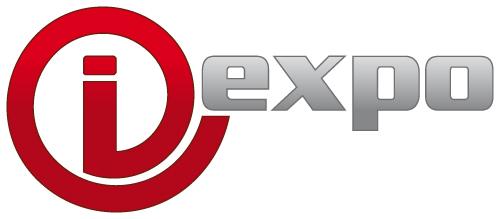 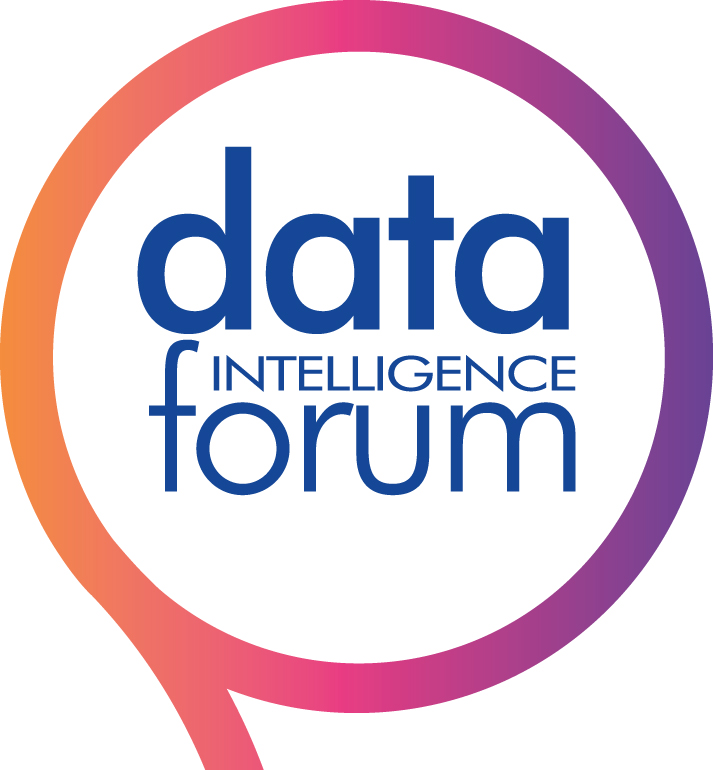 I-EXPO – DATA INTELLIGENCE FORUM 201820*, 21, 22 mars 2018, Paris Porte de Versailles (à partir de 14h00)Appel à communication I-Expo & Data Intelligence Forum 2018A retourner à conferences-iexpo@infoexpo.fravant le 20 janvier 2018Des tables rondes de 1h00 ou 1h15, débats animés par un journaliste, consacrés aux retours d’expérience des entreprises-clientes et au partage de bonnes pratiques L’objectif des conférences est d’apporter aux auditeurs des « retours d’expérience utilisateurs », du conseil et de l’expertise. La prise de parole est réservée en priorité aux exposants et sponsors I-Expo et Data Intelligence Forum 2018.Société : ..........………………….………………………………………………………………..Prénom/Nom du répondant : .............................................................................................Fonction précise : ..................................................................………………..……………..Activité principale de la Sté : ....................................................………..……………………Email : ........................................................... Téléphone : .............................…..…………Conférence privative, événementiel, séminaire, club utilisateurs, lancement d’un produit suivi d’un cocktail, etc : vous pouvez vous aussi monter une opération spéciale au coeur des Salons Solutions’2017. Si vous souhaitez étudier/deviser un projet particulier, cochez la case suivante : 􀀀 OUI, je souhaite être contacté(e) par l’organisateur du salon afin d’étudier une opération spéciale dans le cadre des conférences.Appel à communication prise de parole en conférenceNota : La programmation exacte de chaque conférence (jour, horaire) sera arrêtée d’ici au 06 mars 2018.Table ronde 1 : table ronde inauguraleLes métiers de l’information et de la connaissance à l’heure de l’intelligence artificielle et des datas : entre mythes et réalités !Quels sont les réels impacts des nouvelles technologies cognitives et de l’intelligence artificielle sur la veille, l’intelligence stratégique, l’information ?Comment décrypter anticiper la veille et les métiers de l’information demain ? Quels nouveaux rôles et compétences ? Comment l’IA va transformer les métiers de la veille et des connaissances et comment en tirer profit ? Comment construire une cellule de veille nouvelle génération ? Entre mythes et réelles tendances, cette table ronde vous donnera les clefs pour décrypter les tendances fortes des métiers de l’information demain.􀀀 NOUS SOUHAITERIONS PROPOSER UN INTERVENANT POUR CE THEME Nom/Prénom du conférencier : …………………………………………………………………………………………………………………………………………………………….Fonction :……………………………………………………….e-mail direct : ……………………….……………………………………Table ronde 2 : Livrables nouvelle génération, datavisualisation … : dernières tendances pour faire de la veille un outil d’aide à la décision stratégique et en temps réel dans un environnement data driven.Quelles dernières innovations en production de contenu pour livrer des informations en temps réel pour la prise de décision stratégique et opérationnelle ? Comment présenter et communiquer sur les résultats de votre veille ? Quels nouveaux outils, quels nouveaux formats privilégier ? La datavisualisation, un outil adapté à un environnement complexe et data driven.􀀀 NOUS SOUHAITERIONS PROPOSER UN INTERVENANT POUR CE THEME Nom/Prénom du conférencier : …………………………………………………………………………………………………………………………………………………………….Fonction :……………………………………………………….e-mail direct : ……………………….……………………………………Table ronde 3 : Social listening, e-réputation, Veille : quelle stratégie gagnante pour réussir votre veille sur les médias et les réseaux sociaux (twitter, linkedin …) ? Comment surveiller les signaux faibles ?Comment piloter le social listening ? Comment réussir le croisement des données sociales avec d’autres sources et outils (forums de discussion …)  ? Comment utiliser le social listening au service d’une stratégie influenceurs ? Peut-on réellement capter les signaux faibles sur le web ? Comment y parvenir ?􀀀 NOUS SOUHAITERIONS PROPOSER UN INTERVENANT POUR CE THEME Nom/Prénom du conférencier : …………………………………………………………………………………………………………………………………………………………….Fonction :……………………………………………………….e-mail direct : ……………………….……………………………………Table ronde 4 : L’intelligence artificielle va-t-elle tuer ou renforcer les moteurs de recherche ? Comment s’assurer de la fiabilité de l’information recherchée à l’heure des bulles de filtre et de la désinformation ? Comment utiliser l’Intelligence Artificielle pour améliorer la pertinence du moteur de recherche (indexation améliorée des documents, meilleure détection des documents inappropriés …) ? Jusqu’où aller ? Les algorithmes et les assistants personnels peuvent-ils se substituer à l’humain ? Faut-il avoir toute confiance dans les assistants de recherche ?Les enjeux de la fiabilité des informations et le rôle essentiel des professionnels de la recherche de l’information à l’heure des bulles de filtre et de la désinformation 􀀀 NOUS SOUHAITERIONS PROPOSER UN INTERVENANT POUR CE THEME Nom/Prénom du conférencier : …………………………………………………………………………………………………………………………………………………………….Fonction :……………………………………………………….e-mail direct : ……………………….……………………………………Table ronde 5 : Le traitement massif et avancé des données : bonnes pratiques, innovations et tendances Sémantique, IA … : quelles stratégies gagnantes pour réussir le traitement massif et l’analyse avancée des données ?Quelles avancées en matière de traitement des données de masse ? Quels stratégie et outils privilégier ? Comment utiliser les technologies sémantiques ? Comment traiter les données pour les rendre exploitables par la machine ?􀀀 NOUS SOUHAITERIONS PROPOSER UN INTERVENANT POUR CE THEME Nom/Prénom du conférencier : …………………………………………………………………………………………………………………………………………………………….Fonction :……………………………………………………….e-mail direct : ……………………….……………………………………Table ronde 6 :Espaces communautaires, RSE, plateforme collaborative : les bons choix pour réussir une plateforme de veille collaborative, mobile et plus performanteQuels sont les apports des espaces collaboratifs dans les processus de gestion de l’information, des connaissances et de la veille ? Quelle plateforme de veille collaborative et mobile privilégier ? Comment utiliser les nouveaux outils collaboratifs et sociaux ? L’enjeu data des plateformes de veille.􀀀 NOUS SOUHAITERIONS PROPOSER UN INTERVENANT POUR CE THEME Nom/Prénom du conférencier : …………………………………………………………………………………………………………………………………………………………….Fonction :……………………………………………………….e-mail direct : ……………………….……………………………………Table ronde 7 : La traçabilité des décisions prises par des objets connectés autonomes ou des algorithmes d’Intelligence Artificielle (questions de responsabilité - morale comme juridique, etc.)􀀀 NOUS SOUHAITERIONS PROPOSER UN INTERVENANT POUR CE THEME Nom/Prénom du conférencier : …………………………………………………………………………………………………………………………………………………………….Fonction :……………………………………………………….e-mail direct : ……………………….……………………………………Table ronde 8 : L’archivage d’information générée par des automates - formats (lisibilité aux humains, obsolescence…), triage - Comment décider de ce qui doit être préservé et quelles conséquences environnementales (coût énergétique de stockage en centres de serveurs, etc.)􀀀 NOUS SOUHAITERIONS PROPOSER UN INTERVENANT POUR CE THEME Nom/Prénom du conférencier : …………………………………………………………………………………………………………………………………………………………….Fonction :……………………………………………………….e-mail direct : ……………………….……………………………………Table ronde 9 : Le Blockchain comme technologie de confiance documentaire.􀀀 NOUS SOUHAITERIONS PROPOSER UN INTERVENANT POUR CE THEME Nom/Prénom du conférencier : …………………………………………………………………………………………………………………………………………………………….Fonction :……………………………………………………….e-mail direct : ……………………….……………………………………Ce document est à retourner à l’adresse suivante : conferences-iexpo@infoexpo.fravant le 20 janvier 2018